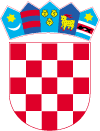 Gradsko vijećeKlasa: 021-05/16-01/2Urbroj:2186/016-03-16-1Lepoglava,  13. svibnja 2016.Temeljem odredbe članka 33. Statuta Grada Lepoglave („Službeni vjesnik Varaždinske županije“ broj 6/13, 20/13, 33/13 i 31/14), predsjednik Gradskog vijeća Grada LepoglaveS A Z I V A 23. SJEDNICU GRADSKOG VIJEĆA GRADA LEPOGLAVE koja će se održati dana 20. svibnja 2016. (petak) s početkom u 18.00 satiu prostorijama Gradske vijećnice Grada Lepoglave,  Antuna Mihanovića 12, LepoglavaZa sjednicu predlaže sljedeći d n e v n i   r e d:Usvajanje zapisnika sa 22. sjednice Gradskog vijeća Grada LepoglavePitanja vijećnikaIzvješće o poslovanju groblja grada Lepoglave za 2015. godinu (Lepoglava, Kamenica, Višnjica)Prijedlog Odluke o izmjenama i dopunama Odluke o upravljanju grobljimaIzvješće o poslovanju Turističke zajednice Grada Lepoglave za razdoblje od 01.01. 2015. – 31. 12. 2015. godineIzvještaj o radu Savjeta mladih Grada Lepoglave za 2015. godinuGodišnji izvještaj o izvršenju Proračuna grada Lepoglave za 2015. godinu Izvješće o izvršenju Programa javnih potreba u 2015. godini Program održavanja komunalne infrastrukture za 2015. godinuProgram javnih potreba u sportu Grada Lepoglave za 2015. godinuProgram u vatrogastvu, civilnoj zaštiti, udruga građana i političkih stranaka za 2015. godinuProgram raspodjele sredstava za potrebe socijalne skrbi za 2015. godinu                 f)   Program potreba u obrazovanju za 2015. godinu iznad školskog standardag) Programa poticanja poljoprivredne proizvodnje i ruralnog razvoja za razdoblje od 2013. do 2015.    godine, za 2015. godinuIzvješće o radu gradonačelnika grada Lepoglave za razdoblje od 01.07. – 31.12. 2015. godineOdluka o preraspodjeli sredstava planiranih u Proračunu Grada Lepoglave za 2015. godinu - na znanjePrijedlog Zaključka o raspoređivanju sredstava za redovito financiranje političkih stranaka zastupljenih u Gradskom vijeću Grada Lepoglave u 2016. godiniPrijedlog Odluke o određivanju poslova prijevoza pokojnika koji se financiraju iz Proračuna Grada LepoglavePrijedlog Odluke o utvrđivanju popisa pravnih osoba od posebnog interesa za Grad LepoglavuPrijedlog Odluke o bratimljenju Grada Lepoglave i Občine ŽeleznikiPrijedlog Zaključka o očitovanju u sudskom postupku – ostavinski predmet iza pok. Marije MakarPrijedlog Zaključka o prihvaćanju Izvješća o utrošku sredstava proračunske zalihe za razdoblje siječanj-ožujak 2016. godine i siječanj-travanj 2016. godineOstaloNapomena: U slučaju spriječenosti, svoj nedolazak na sjednicu Gradskog vijeća Grada Lepoglave, molimo javiti    	       na broj telefona: 494-313.       PREDSJEDNIK VIJEĆARobert Maček Dostaviti: Članovima Gradskog vijeća – svima;Gradonačelnik;Zamjenik gradonačelnika;Mario Žuliček, predsjednik Savjeta mladih Grada Lepoglave;Ivkom d.d. Ivanec, direktor Mladen StankoZlatan Mošmondor, član Županijske skupštine Varaždinske županije;  Predstavnicima medija;Pismohrana, ovdje.